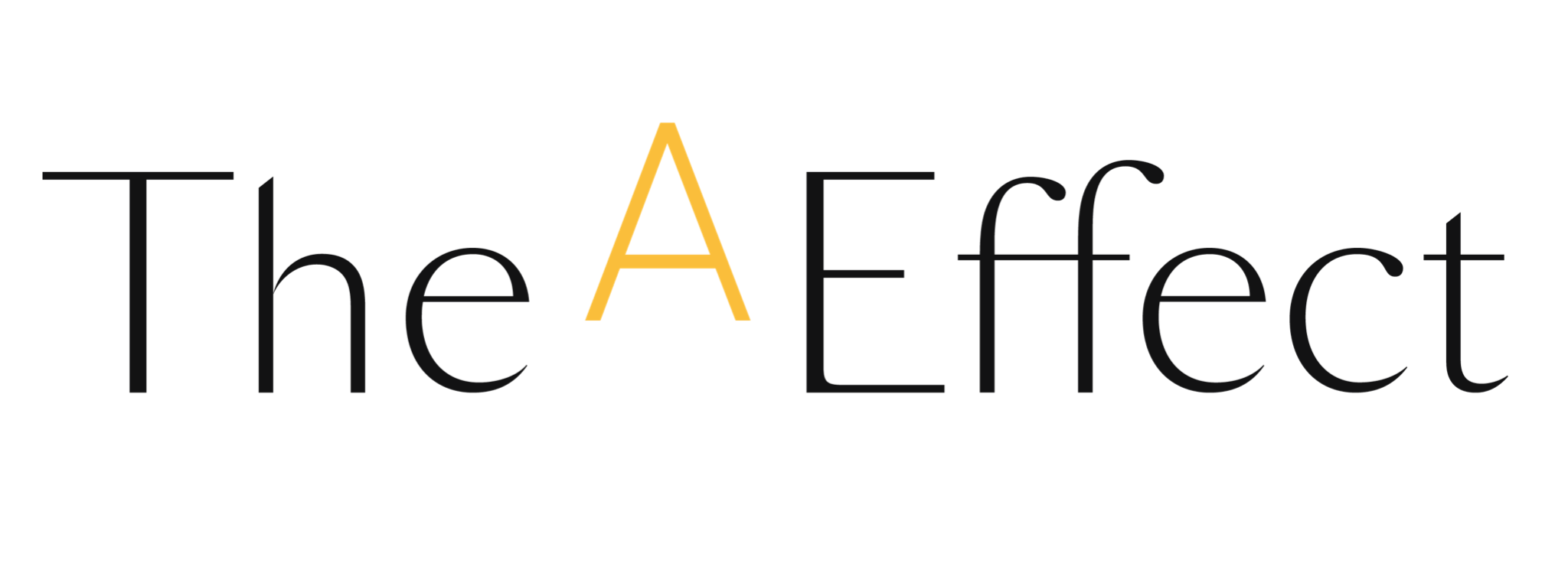 SUBJECT: Your enrollment in the The A Effect (Program name) is confirmedDear (First Name),We are delighted to confirm your enrollment in the (Program name). Full details of the program and its schedule can be found in the Candidate Guide. We recommend that you add the key dates to your agenda right away.A few days before the start of the program, you will receive an official email from The A Effect inviting you to access the learning platform. You will be asked to begin thinking about your ambition and the professional challenge that you wish to take on.Important: Please add experience@the-a-effect.com to your address book to ensure that you receive all future communications from us. Do not hesitate to contact The A Effect team for any questions that you may have about the program.  We are thrilled to welcome you as part of this cohort and hope that this experience will help you achieve your career ambitions.Enjoy the program!See you soon,(Signature)